西兰乡综合行政执法流程图行政处罚普通程序流程图行政处罚简易程序流程图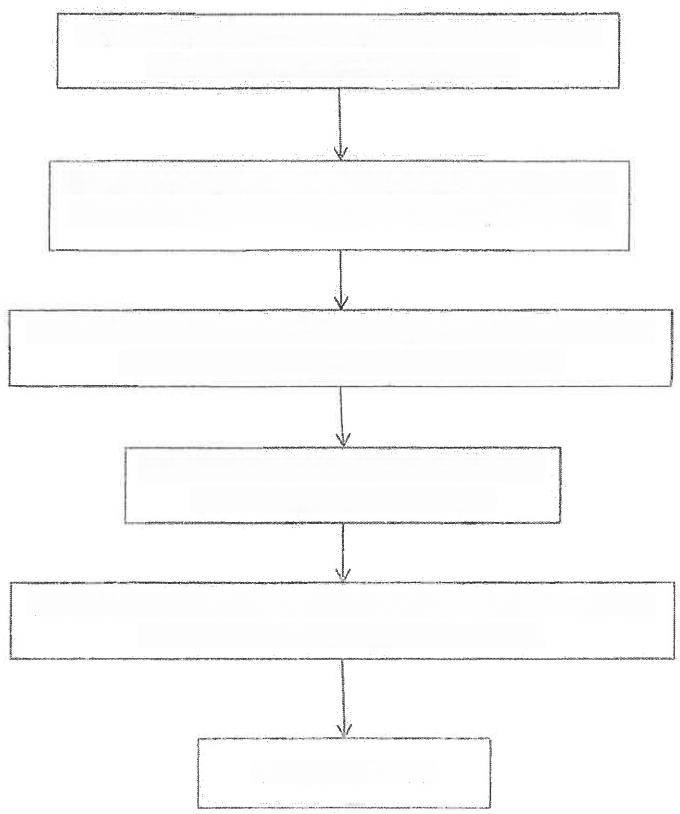 重大执法决定法制审核流程图